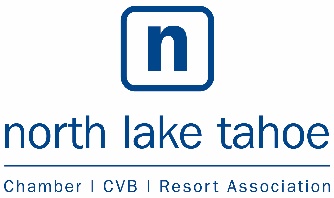 										 DUE JANUARY 23, 2023  5PM
Candidate Application Form : CAP Lodging Seat				to:  NLTRA email or  In PersonName____________________________________________________________	  Phone#___________________Business Name_____________________________________________________	  Phone#___________________E-mail Address _______________________________________________________________________________Mailing Address______________________________________________________________________________City_________________________________________  	State_________________ Zip Code________________Business Address_____________________________________________________________________________City_________________________________________	State__________________ Zip Code_______________Business Physical Address______________________________________________________________________City_________________________________________   	State_________________  Zip Code________________Please provide a brief summary of your qualifications.  The Board is interested in appointing a candidate to the Lodging seat who can:Represent the broad interests of all lodging / property management businesses in Eastern Placer County.Has experience and / or understanding of capital projects. Understands the priorities of the Tourism Master Plan.    Best enhances the geographic diversity of other appointments to the Committee. All candidates must own or represent a business with offices or locations within Eastern Placer County.   Signature__________________________________________________		Dated_____________________